ORIENTATION-CUM INDUCTION PROGRAMME FOR FRESHERS (2020)7th – 30th January, 2021First year B.Tech Students (2020 Admitted batch)INDUCTION PROGRAMME SCHEDULEIt  is  requested  to all heads, PIC, concerned  faculties  of various  departments  to  handle  the various  sessions  of the Induction  programme as per the schedule given below . Further it is requested to all the concerned to submit the attendance sheet and the feedback form of all students to Prof. Sasmita Sahu. Department of Civil Engg and Prof. Dalija Rath Department of Electrical Engg. for official records.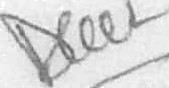 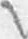 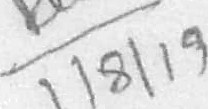                                                                                                        Principal                                                                   GCE, Kalahandi, Bhawanipatna07.01.2021Inaugural function addressed by Principal and committee members of IIP cell(Objective and Role of Induction Programme)                                                         (10.30 AM-12 PM)Inaugural function addressed by Principal and committee members of IIP cell(Objective and Role of Induction Programme)                                                         (10.30 AM-12 PM)08.01.2021Time (2.30PM-3.30PM)         (3.30PM- 4.30PM)Signature08.01.2021Problems and Prospects of Engineering / 4 Years B.Tech ProgrammeAddressed by Prof. K.C.Panda, HOD Civil Engg. and PIC(Academics)Rules and Regulations of Examination byProf.Kamakshya Prasad NayakPIC (Examination)09.01.2021Student Welfare by Prof. Sushil Ku. Bhoi, Faculty EEPlacement Opportunities & Challenges byProf. Gopal Charan Behera, PIC(T&P Cell)11.01.2021Role of on line course like NPTEL / Swayam                                 Prof. A.K. Pattnaik , Workshop Suptd(I/C)          Faculty Mechanical EngineeringIntroduction to Human values Dr. Priya S, HOD,Humaities 12.01.2021Brief introduction about Computer Skill byProf. B.K.Swain, Faculty Computer Sc. and Engg.Proficiency in Mathematics Mr. S.K.Dash, Faculty EE13.01.2021Brief introduction about EE Department address by HOD, EE and staff members       Prof. D.P.Dash, HOD Electrical Engg.Hostel rules and Regulations address by Warden and Superintendent of all HostelsProf. A.K. Baliarsingh, Warden of the Hostel15.01.2021Brief Introduction about Civil Engg. Department address by HOD CE and staff members                 Prof. K.C.Panda, HOD Civil EnggSports & NCC byProf. Niranjan  Behera& Prof. Rajendra  Prasad  Nayak16.01.2021Role of basic Science Courses and Application of                Mathematics for Engineers byProf. C.R.Dash HOD, Basic Science, TEQIP Co-ordinatorArt of living and SELP Programme  Specified by NPIU(TEQIP-III)By Invited resource person18.01.2021Brief   Introduction about Mechanical Engg. Department address by Dr. M. Rout.  HOD. ME and staff membersProficiency in PhysicsProf. S.K Mahanta, Faculty Basic Science19.01.2021Brief Introduction about CSE  Department   address     by HOD, CSE and staff membersProf. D.R.NayakProficiency in ChemistryProf. P.K Panigrahi Faculty Basic Science20.01.2021                                                           Yoga/ Meditation                                                           Yoga/ Meditation                                                           Yoga/ Meditation21.01.2021Introduction to Mathematics applied to Engineering By  Dr. Akhaya kumar Ojha, Associate Professor, IIT, BhubaneswarIndustrial LecturerInvited Resource Person22.01.2021Invited Talk byAlumni of GCEK,BhawanipatnaSpecial Lecture in Communication Skill/English by Invited Resource Person25.01,2021                Entrepreneurship/ Start-upBy Dr. L.P.Panda,Faculty HumanitiesIndustrial LecturerInvited Resource Person27.01.2021                                                 Extra-Curricular Activities                                                 Extra-Curricular Activities                                                 Extra-Curricular Activities28.01.2021        Institute Innovation CellBy Dr. P.K.Muduli, Faculty Civil Engg.Introduction to   HumanitiesDr. Subidita Pattnaik Faculty of  Humanities29.01.2021Introduction to Robotics clubsBy Mihir kumar Nath,Faculty EEStudent Activity30.01.2021Closing CeremonyClosing Ceremony